UNIVERSITY OF THE PELOPONNESE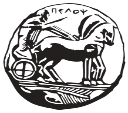 SCHOOL OF FINE ARTSDEPARTMENT OF THEATRE STUDIESACADEMIC CALENDAR 2019-2020   WINTER SEMESTERSemester Starts:			Monday 7 October 2019Last day of classes before Christmas:	Friday 20 December 2019First day of classes after Christmas:	Tuesday 7 January 2020Semester Ends:				Friday 24 January 2020Examinations Period of January-February 2020Exams Start:				Monday 27 January 2020Exams End:				Friday 14 February 2020HolidaysMonday 28 October 2019       Thursday 30 January 2020SPRING SEMESTERSemester Starts:			Monday 17 February 2020Last day of classes before Easter:		Monday 13 April 2020First day of classes after Easter:		Monday 27 April 2020Semester Ends:				Friday 12 June 2020Examinations Period of June 2020Exams Start:				Monday 15 June 2020Exams End:				Friday 3 July 2020HolidaysMonday 2 March 2020Wednesday 25 March 2020Friday 1 May 2020Monday 8 June 2020Repeat Examinations Period of September 2020Exams Start:				Monday 31 August 2020Exams End:					Friday 25 September 2020